1-2. 結合消防單位外之社區資源辦理防災宣導活動實施日期111.4111.4實施地點校內場地校內場地參加對象學生學生人    數100人100人宣導內容體驗火災來時的各種應變措施，及正確使用滅火器體驗火災來時的各種應變措施，及正確使用滅火器執 行 情 形執 行 情 形執 行 情 形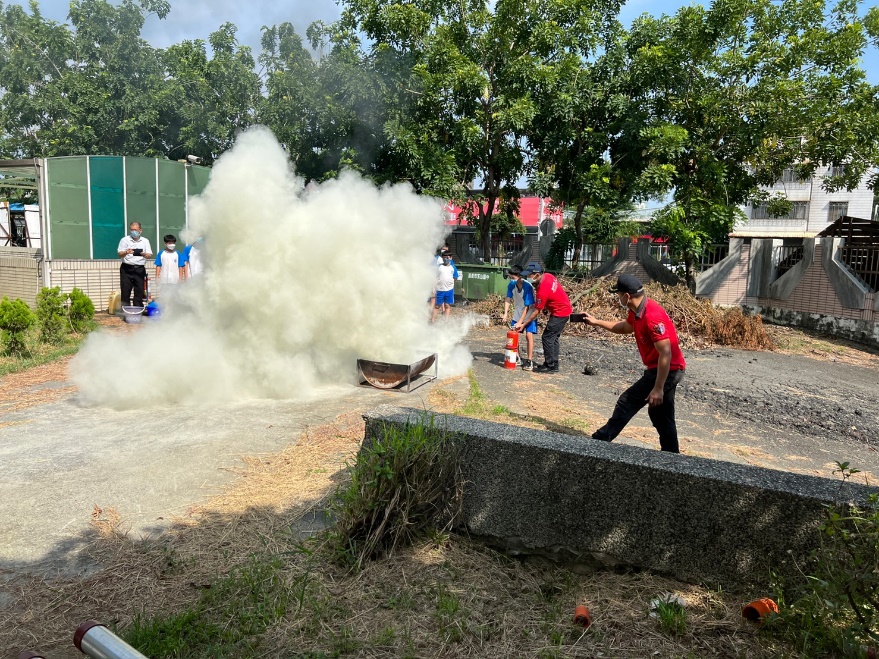 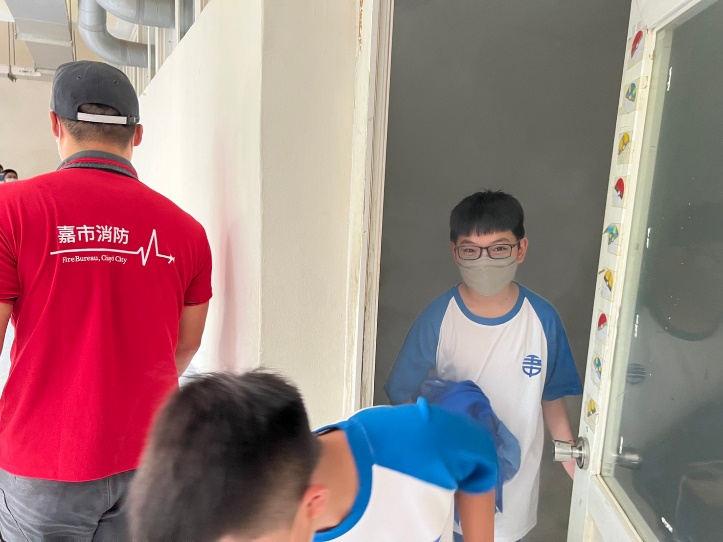 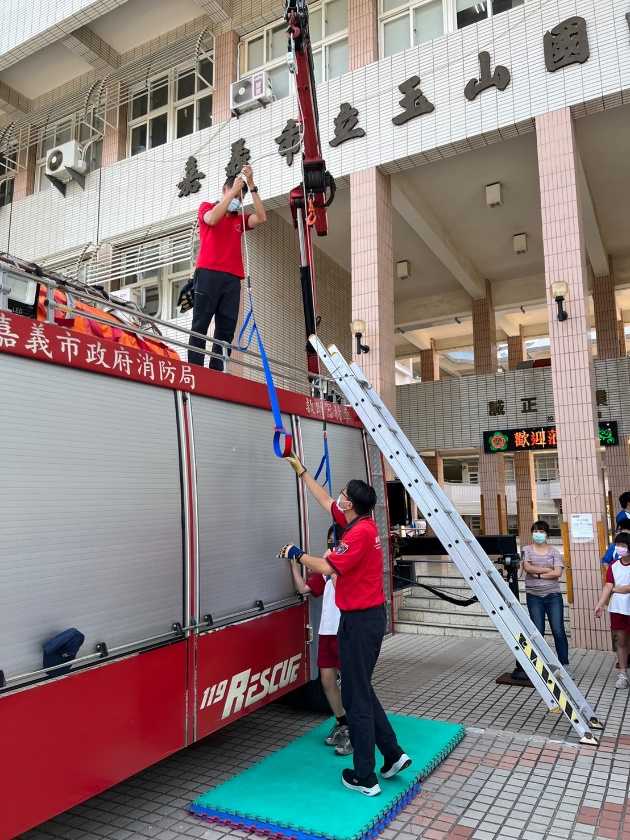 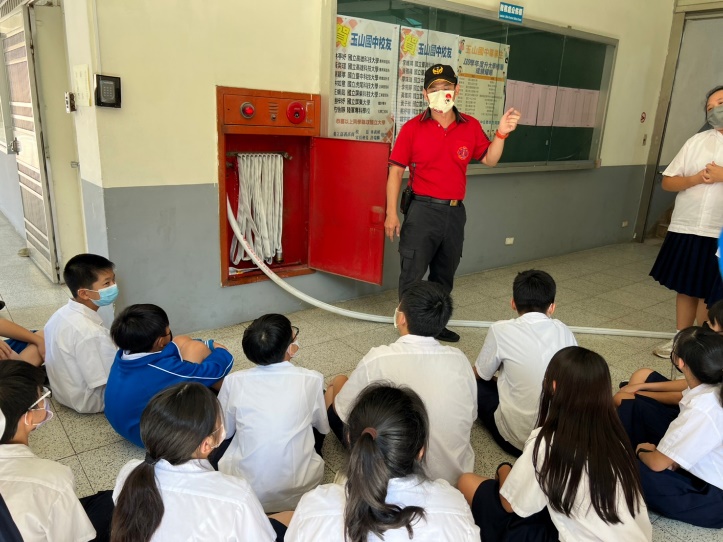 實施日期110.10110.10實施地點會議室會議室參加對象全校教職員全校教職員人    數100人100人宣導內容宣導自衛消防隊編組並由消防專業人員講解防災救難知識宣導自衛消防隊編組並由消防專業人員講解防災救難知識執 行 情 形執 行 情 形執 行 情 形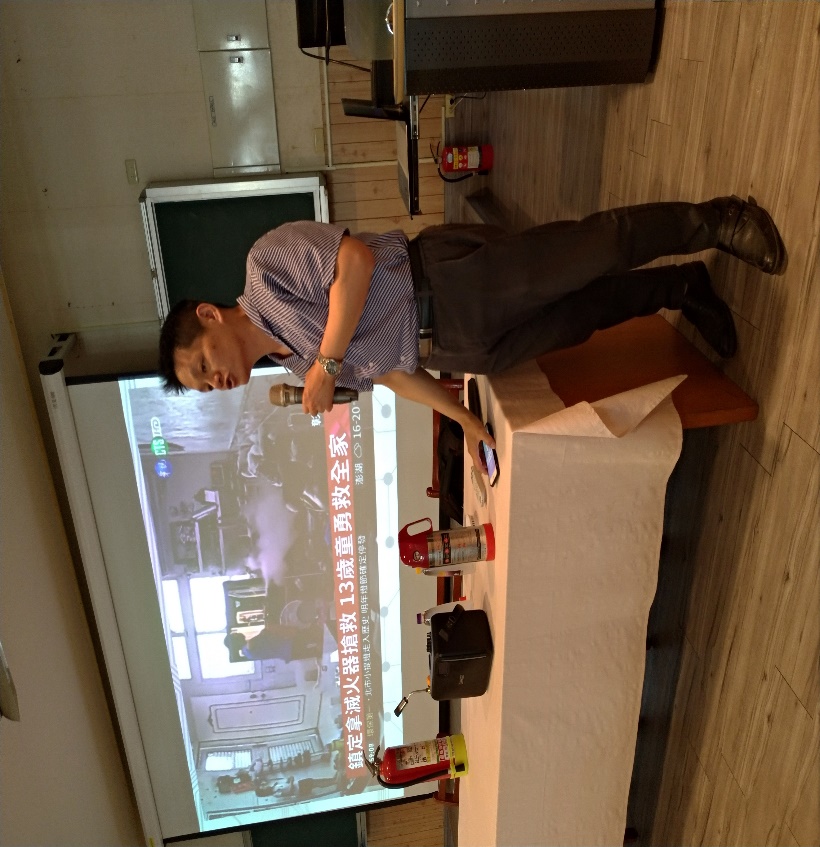 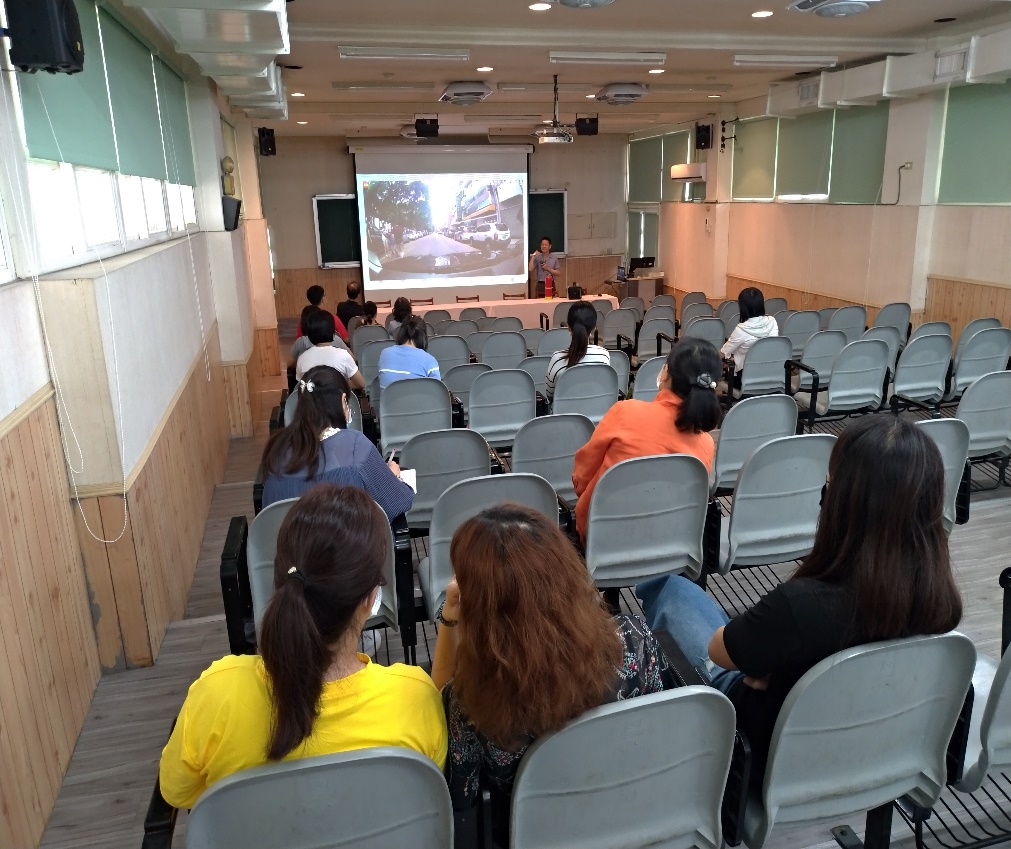 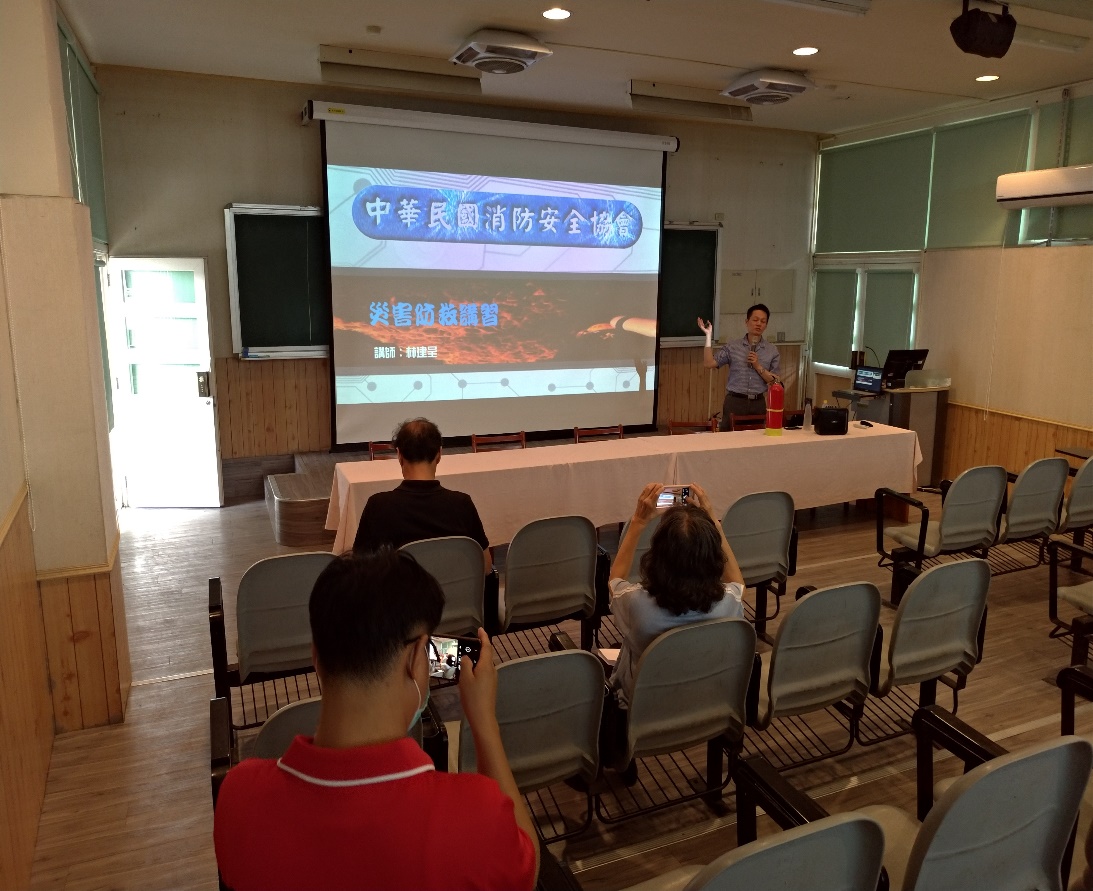 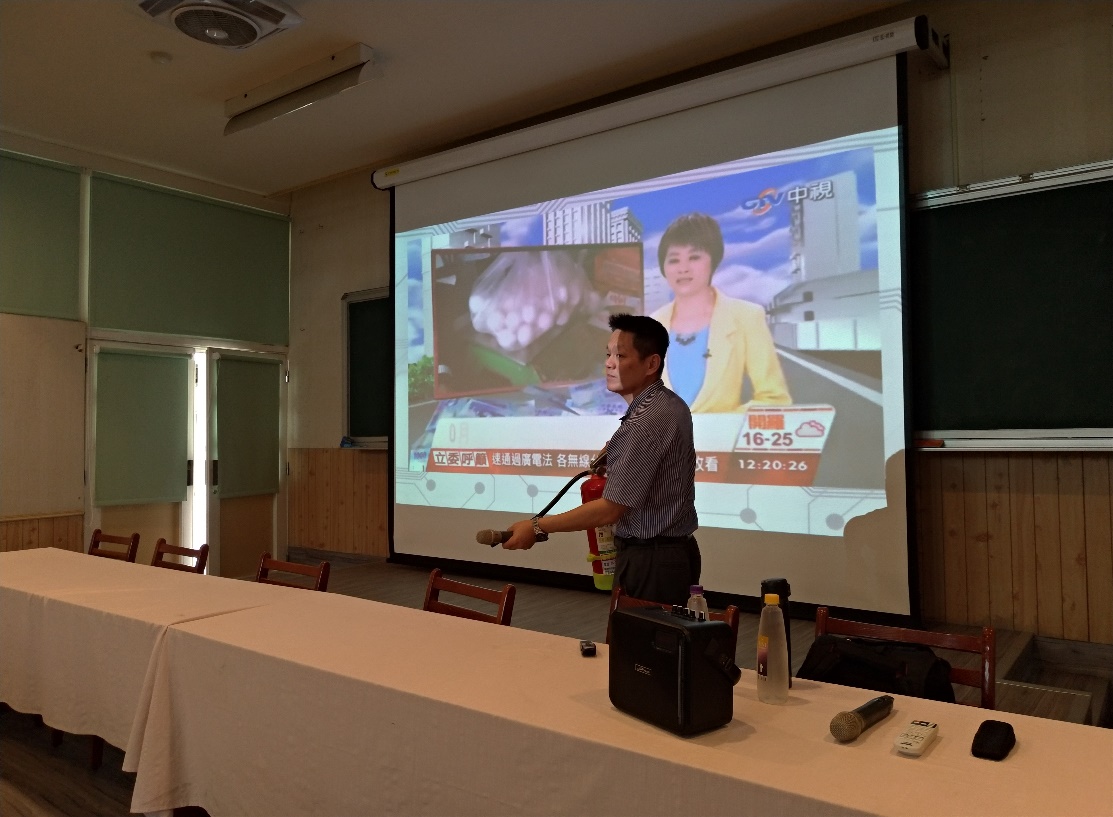 